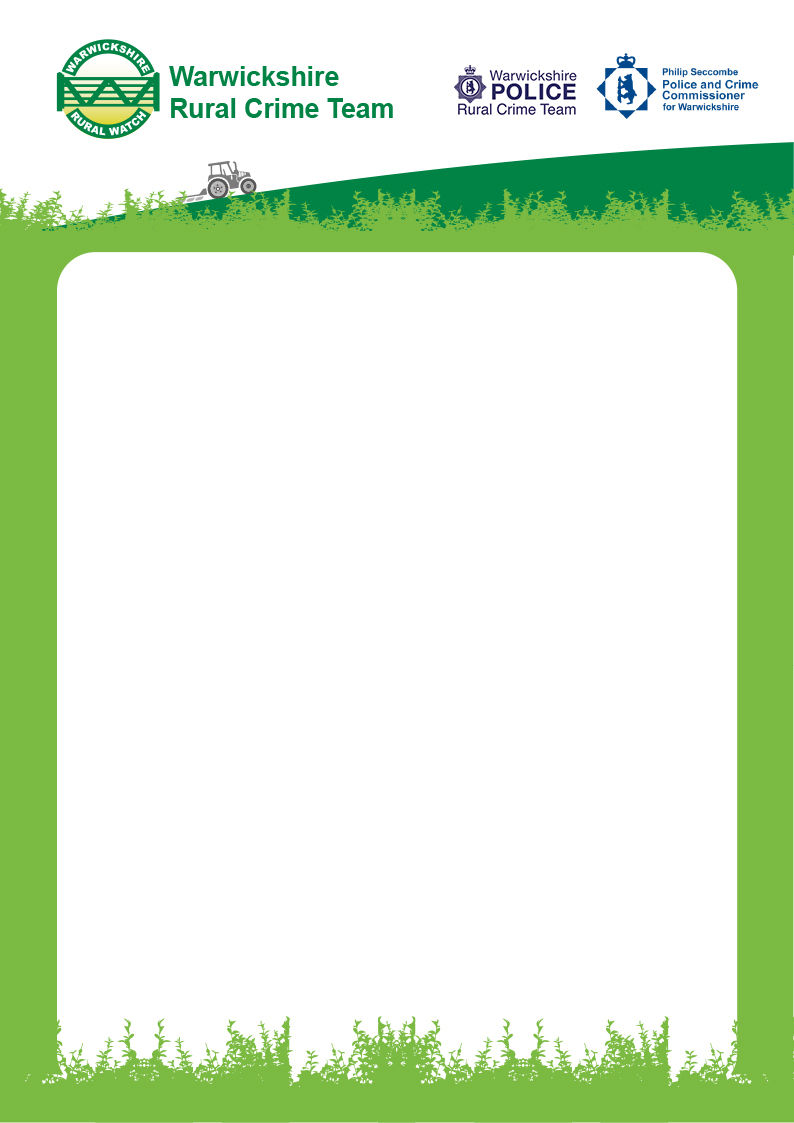 Crime prevention advice for Quad Bikes & ATVsQuad Bikes and All-Terrain Vehicles are a major target for thieves, especially in rural areas.  Security measures for the vehicle and target hardening in the areas that they are used and stored is important to reduce the possibility of your quad/ATV being stolen. Take a photograph of your quad/ATV at all angles, including any areas that would assist identification such as adaptions to the vehicle, marks, scratches, any damage etc., videos taken of the machine at close range are useful too.  Ensure you have a record of the make and model plus all vehicle numbers such as VIN and chassis numbers etc.  On the Warwickshire Rural Watch website there is a record form that you may wish to use www.warwickshireruralwatch.co.uk.  Fit a tracker, possibly consider two independent trackers so if the offenders find one and remove it there is still a second device that could help locate the stolen vehicle.  There are many devices available, hard wired, independent battery trackers and those linked to specific mobile phone systems such as air tags.  These systems can advise if a vehicle is being tampered with, be ring fenced so that if they go out of a certain area will it alert the owner and also track the quad/ATV notifying its location.  These vehicles once stolen can be taken quickly to anywhere in the UK or abroad so being aware of the theft and where the vehicle is located is vital information.    Wherever possible, whether stored or in use, try to keep the quad/ATV out of sight, especially when parked and not being used.  Thieves will often watch locations where items are that they are interested in and note where they are taken back to for targeting at another time.  This is particularly relevant if working in a public area, near to a road or by a public right of way.Consider the use of wheel locks, immobilisers, steering locks and clamps.  